Министерство образования и науки Республики Татарстан Государственное бюджетное образовательное учреждение высшегообразования«Альметьевский государственный нефтяной институт»Научная статьяПРОБЛЕМА УПРАВЛЕНИЯ ИНВЕСТИЦИЯМИ В НЕФТЕГАЗОВОЙ ОТРАСЛИАвторы: Кондрашова Д.Д.        Бочаров А.Д.Научный руководитель: Каптелинина Е.А.Альметьевск 2022АннотацияВ работе рассматриваются актуальные проблемы при реализации инвестиционных проектов в нефтегазовой отрасли и источники их возникновения. Данная статья наглядно показывает состояние обеспеченностью инновационными технологиями в нефтегазовой отрасли РФ. Также рассматривается инвестиционная политика ПАО «Татнефть».Актуальность выбранной темы высока в настоящее время. Несмотря на давление, несомненно побуждающее нефтяную промышленность уделять все больше внимания диверсификации, остается еще ряд причин, по которым такая мера не должна проводиться столь широко, как надеются сторонники создания энергетических корпораций или как опасаются их критики. Для любого крупного современного предприятия серьезнейшая проблема диверсификации заключается в трудности переключения на другую деятельность, что может отразиться на общем объеме его доходов и продаж. Это особенно верно в отношении нефтяной промышленности, ввиду самих уже масштабов ее традиционного бизнеса. Хотя нефтяные компании и сделали значительные капиталовложения в сферу производства продуктов нефтехимии, на нее все еще приходится не более 6—7% общего объема инвестиций в основные фонды нефтяной промышленности и примерно такая же часть ее текущих капитальных затрат.Цель работы: значение влияния инвестиций на развитие нефтегазовой отраслиКлючевые слова: инвестиционная деятельность, нефтегазовая отрасль, нефтегазовые компании, производство, ПАО «Татнефть»ВведениеПроблема в управлении инвестиционной деятельностью нефтегазодобывающих предприятий в России в настоящее время является актуальной по ряду причин:- разработка новых месторождений, особенно находящихся в трудноизвлекаемых месторождениях, сопровождается большими инвестициями.;- разработка трудноизвлекаемых месторождений отличается сравнительно неблагоприятными для извлечения геологическими условиями залегания нефти, ее физическими свойствами;- модернизация нефтегазохимического производства.Основная частьВ настоящее время многие российские организации по-прежнему характеризуются устаревшими технологиями и производственными фондами, низкой квалификацией персонала.Таким образом, крупные инвестиционные проекты в нефтегазовой отрасли встали перед проблемами по самым различным причинам. Некоторые из этих проблем, например, изменения внутренней политической ситуации, увеличения цен на сырье и оборудование, локальные запреты на использование технологий относятся к внешними относительно компании и выходят за рамки ее контроля. Однако большинство проблем относятся к внутренним и является следствием применения несовершенной технологии работы и допущения организационных ошибок. Преимуществом внутренних проблем над внешними является то, что они могут быть решены собственными силами компании. Для этого, в первую очередь, необходимо понимание тех процессов и проблем в сфере управления, которые приводят к неэффективному использованию ресурсов. Осознав все эти факты, компании могут использовать рациональный подход к управлению крупными инвестиционными проектами — от общей стратегии управления проектом до организации управления, бизнес-процессов и управления персоналом.Динамика и инвестиции в нефтедобычу и в модернизацию нефтегазохимических производств представлена в таблице 1 [1].Таблица 1 - Динамика и инвестиции в нефтедобычу и в модернизацию нефтегазохимических производствВ течение периода с 2015 года и до 2020 самые крупнейшие российские нефтяные компании начали активнее развиваться, больше акцентировать внимание на прогрессе компании, что в некоторой степени сократило инвестиции. Прогнозировалось, что в 2019 году должны были окупиться инвестиции, которые бы увеличили дивиденды, однако к 2020 году наблюдается снижение этих показателей [5].Более подробно инвестиционные программы нефтегазовых компаний можно увидеть на рисунке 1.Рисунок 1- Инвестиционные программы нефтегазовых компаний 2017-2019гг., млрд руб.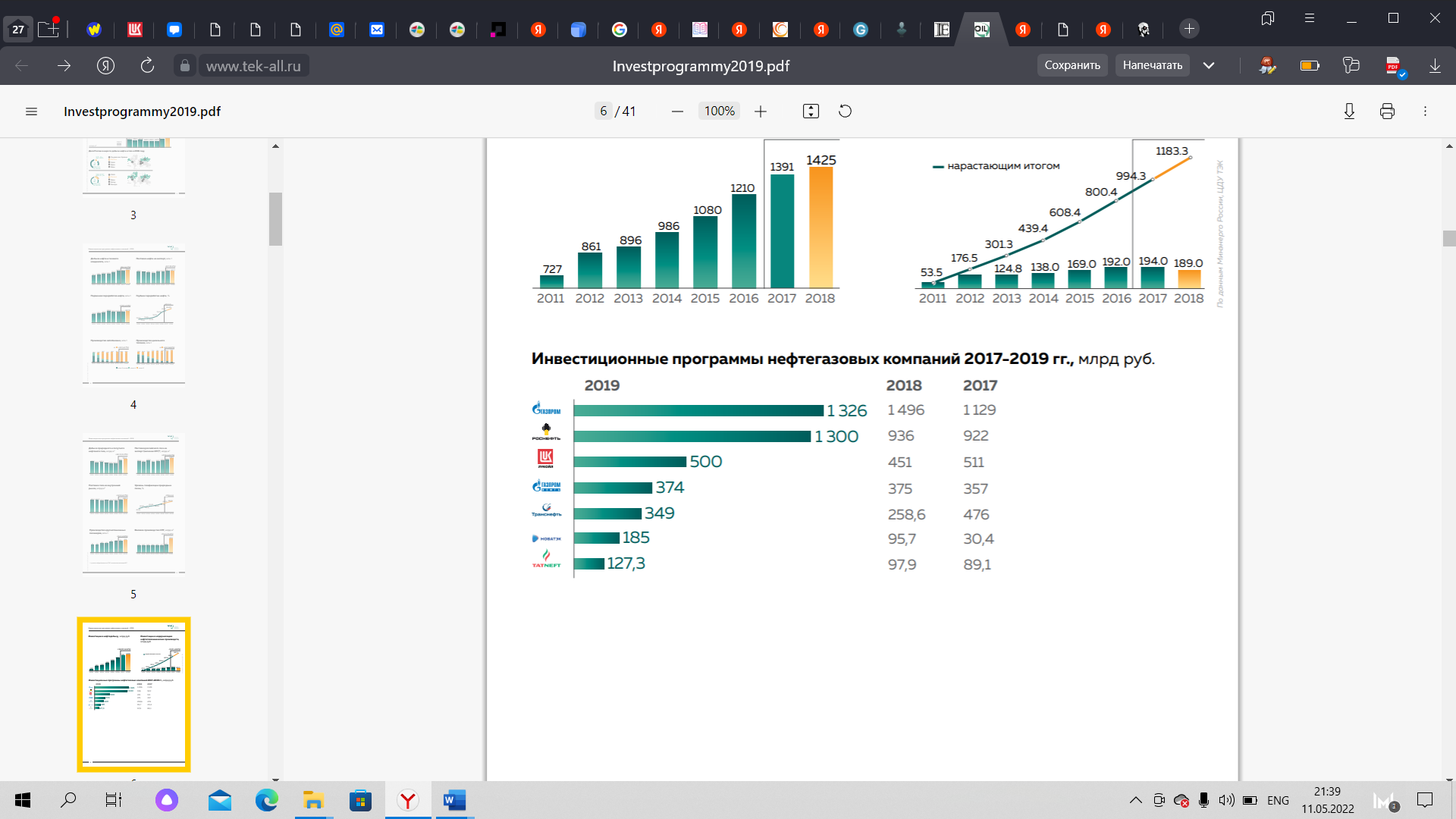 Наибольшие инвестиционные вложения в 2019 году были у таких нефтегазовых компаний как Газпром и Роснефть. Наименьшие инвестиционные вложения были совершенны у Татнефти и составили 127,3 млрд.руб.Рассмотрим более подробно инвестиционную деятельность в ПАО «Татнефть».ПАО «Татнефть» — одна из крупнейших в России вертикально интегрированных нефтяных компаний, основные активы которой расположены в Республике Татарстан [3].Ключевые направления деятельности:1) геологоразведка и разработка нефтяных месторождений;2) добыча и переработка нефти;3) реализация нефти и нефтепродуктов.Центром управления по формированию и контролю реализации инвестиционных программ является Инвестиционный комитет ПАО «Татнефть», возглавляемый Генеральным директором Компании. Текущую инвестиционную деятельность обеспечивает Департамент инвестиций ПАО «Татнефть». Инвестиционная деятельность Компании осуществляется в соответствии со стратегическими планами развития и текущими приоритетами в решении производственных и социальных задач, исходя из принципа обеспечения максимальной эффективности инвестиций и повышения доходности по каждому направлению деятельности компании.В целях контроля и минимизации инвестиционных рисков по каждому проекту составляется карта рисков с описанием возможных геологических, производственных, финансово-экономических, правовых, земельно-имущественных и других факторов, которые могут негативно повлиять на эффективность инвестиционных вложений. При формировании инвестиционного портфеля активно используются информационные технологии и программные продукты от мировых лидеров в области управления инвестиционными проектами.Каждый инвестиционный проект проходит индивидуальную процедуру технического, геологического, экономического обоснования с экспертным заключением специалистов Компании о производственной целесообразности и инвестиционной привлекательности, более подробно представлено на рисунке 2 [4].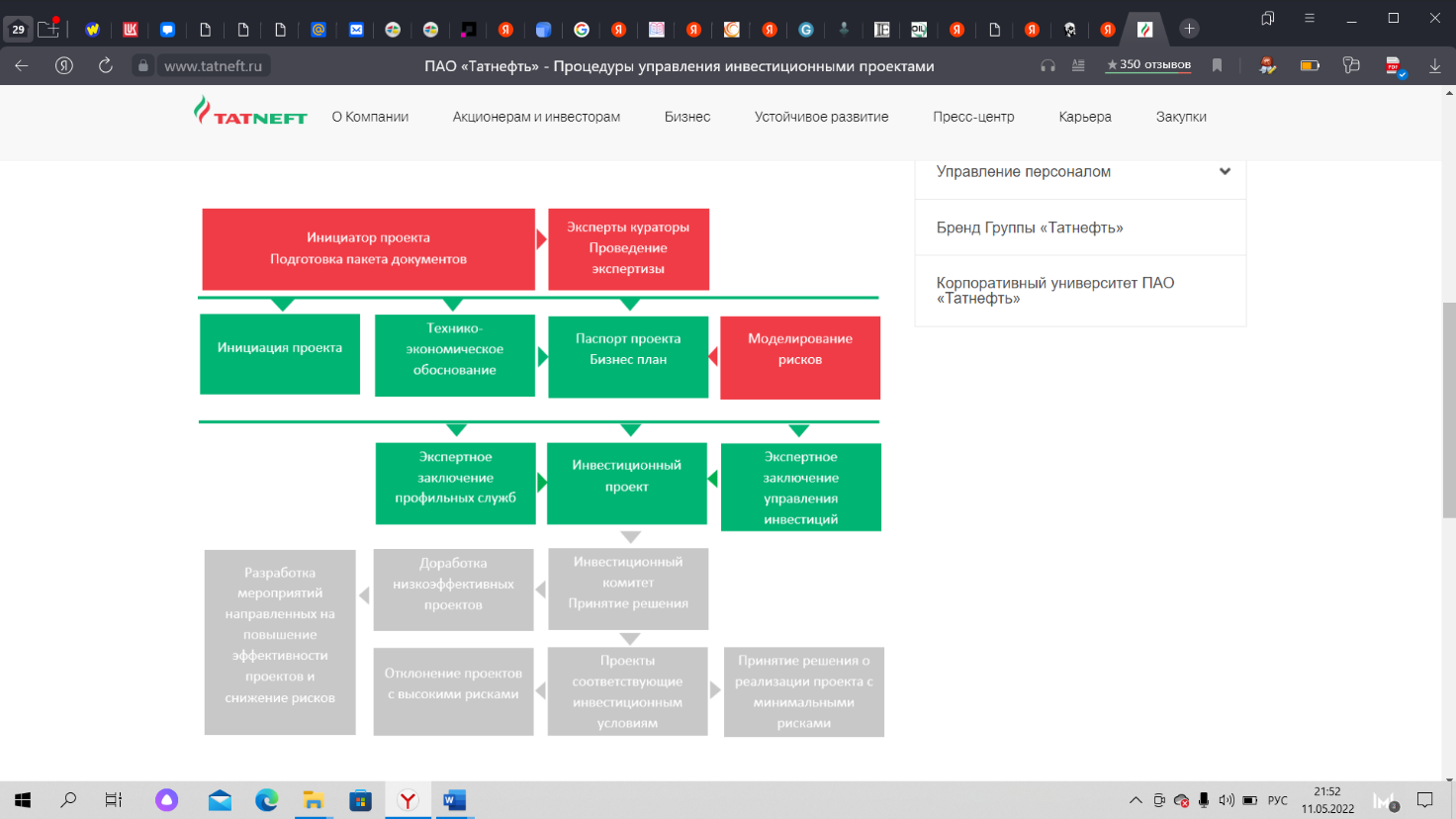 Рисунок 2 - Рассмотрение инвестиционных проектов в ПАО «Татнефть»ПАО «Татнефть» применяет следующие механизмы для регулирования инвестиционных проектов:- система управления инвестициями на базе mySAP ERP 2005 обеспечивает интегрированный контроль всех этапов планирования инвестиционной программы;- начаты работы по внедрению программного обеспечения Schlumberger, позволяющего перейти на комплексный подход к оценке эффективности проекта;Приоритетами корпоративной инвестиционной политики ПАО «Тат-нефть» являются обеспечение эффективности инвестиций и повышение доходности по каждому направлению деятельности.ЗаключениеВ системе управления инвестиционными проектами в ПАО «Татнефть» имеются недостатки, а именно: риск неправильной оценки эффективности отдельного актива без учета экономики отрасли, расчет лимита по каждому инвестиционному направлению по итогам предыдущего года продуктивных скважин как на эффективных, так и на неэффективных участках, и наоборот, отсутствуют мероприятия, реализация которых обусловлена технологическими потребностями освоения участка, так как они имеют показатель заведомо заниженной рентабельности.Проблемы при введении проектов, как правило, возникают по двум причинам. Во-первых, проблемы управления и контроль эффективности могут пустить корни в нечеткое распределение ответственности за стратегические и эксплуатационные решения, особенно если проект нескольких предприятий. Во-вторых, часто причиной недостаточно рассмотренное или слишком поспешное планирование, слишком оптимистичные первоначальные оценки условий, необходимых ресурсов и технических возможностей к исполнительным проблемам, и также неэффективность процедур закупок и логистики [2].Список использованных источниковИнвестиционные программы нефтегазовых компаний. — [Электронный ресурс]. — Режим доступа: https://www.tek-all.ru/userfiles/file/Investprogrammy2019.pdfНарметов, Т. Ф. Проблемы эффективности инвестиционных проектов в нефтегазовой отрасли / Т. Ф. Нарметов. — Текст : непосредственный // Молодой ученый. — 2020. — № 25 (315). — С. 199-202. — URL: https://moluch.ru/archive/315/71923/ (дата обращения: 11.05.2022).Открытый журнал. Электронный ресурс: https://journal.open-broker.ru/visit-card/pao-tatneft/ (дата обращения: 11.05.2022)Официальный сайт ПАО «Татнефть». Электронный ресурс: https://www.tatneft.ru/korporativnoe-upravlenie/upravlenie-investitsiyami/protseduri-upravleniya-investitsionnimi-proektami?lang=ru (дата обращения: 11.05.2022)Правовой сайт «КонсультантПлюс». Распоряжение Правительства РФ от 13.11.2009 № 1715-р «Об Энергетической стратегии России на период до 2030 года». — [Электронный ресурс]. — Режим доступа: http://www.consultant.ru/law/hotdocs/14893.html. (дата обращения: 11.05.2022)Показатель20142015201620172018Инвестиции в нефтедобычу, млрд. руб.9861080121013911425Инвестиции в модернизацию нефтегазо-химических производств, млрд. руб.138169192197189